  Skagway Child Care Council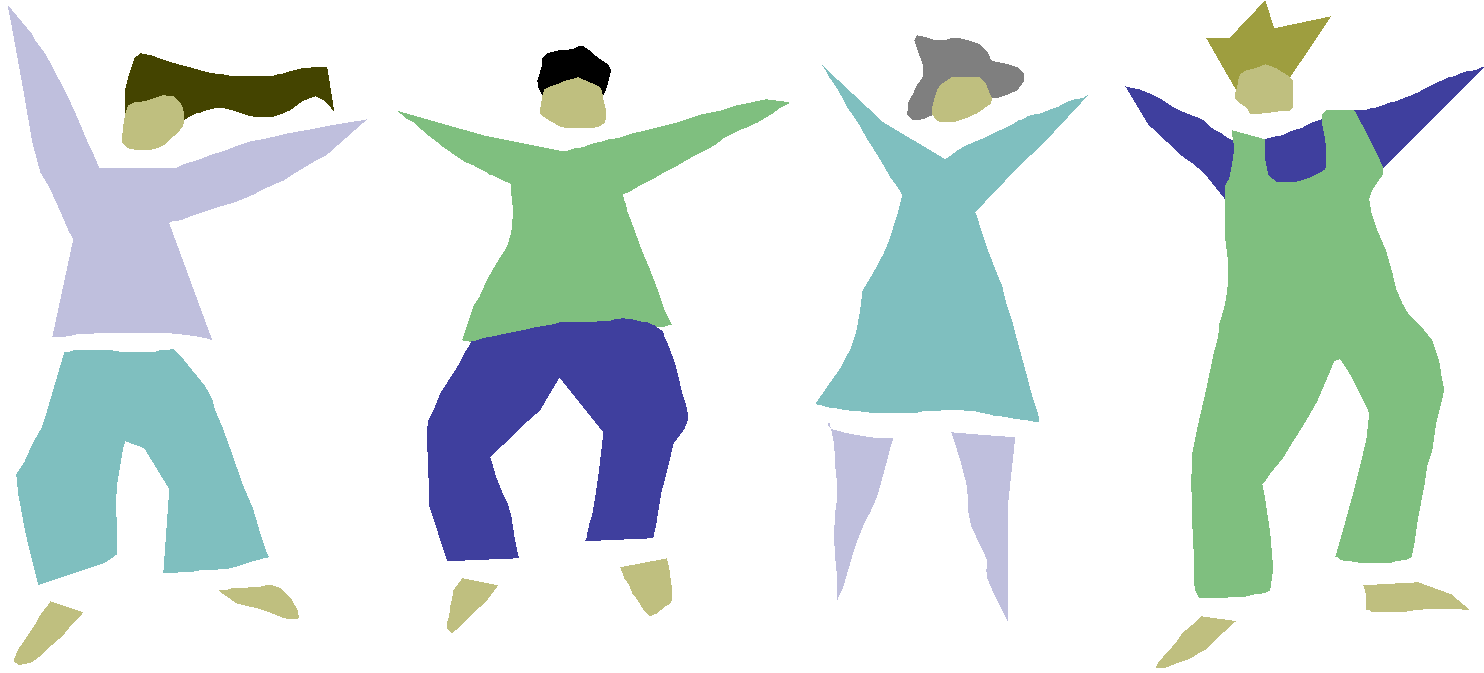 DBA Little Dippers Learning CenterPO Box 419, Skagway, Alaska 99840SkagwayChildCareCouncil@gmail.comDirector Job DescriptionJOB DESCRIPTION:  Report to Administrator and/or Skagway Child Care Council boardLead a program focused on assigned age groupCoordinate and implement field tripsManage behavior of children using developmentally appropriate practicesPlan and prepare snacks and lunchesEncourage healthy habits for children, i.e. handwashing, hydration, safety, etc.Complete documentation as needed per Child Care Licensing requirements (unusual or concerning behavior, any major conflicts between children, accidents, injuries, medication administration, and any other important comments from children or parents, behaviors, or incidents) Conduct emergency procedures drills Professionally communicate with parents and staffPerform cleaning and basic maintenanceFacilitate daily operations Develop curriculum and manage and support staff implementation of developmentally appropriate curriculumConsistently maintain facility in accordance with current State of Alaska licensing regulationsMaintain and adhere to budget provided annually by SCCC, providing detailed receipts for all transactions to administratorAssist in interpersonal concerns Prepare monthly directors report and occasionally attend SCCC Board Meetings if requestedOccasional off-care hours may be needed for program preparation and planningOccasional fundraising hours may be requestedJOB QUALIFICATIONS: Energetic and positive attitudePhysical ability to care for children Must be at least 21 years of ageProvide three positive referencesCPR/First Aid Certification Complete assigned child care training Clear federal criminal background checkCDA/CCA certified or Montessori certificationCertificate and documented experience must be availableThree years of prior experience working in or being a leader of a classroom team with young childrenWORK SCHEDULEBe available for monthly training requirementsBased on availability and agreed commitment to part-time or full-time scheduleAvailability for fundraising efforts is appreciatedAnnual evaluation may be scheduled for convenient Sat/Sun hours, 2 weeks prior to final day of workPosition is seasonal. Preferred availability is April through September. Start and end dates are negotiableCOMPENSATION:Pay: $22-$24/hour based on experience and educational background2 hours of monthly staff training at regular wageSkagway Child Care Council 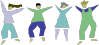 DBA Little Dippers Learning Center PO Box 419, Skagway, Alaska 99840 SkagwayChildCareCouncil@gmail.com Teacher Job Description JOB DESCRIPTION:  Lead a program focused on assigned age group; some work with mixed age groups may be requiredImplement and facilitate activities Support and guide co-workers and assistant teachers Coordinate with other staff for space utilization Coordinate and implement field trips Manage behavior of children using developmentally appropriate practices Prepare snacks and lunches Encourage healthy habits for children in your care, i.e. handwashing, hydration, safety Complete documentation as needed per Child Care Licensing requirements (unusual or concerning behavior, any major conflicts between children, accidents, injuries, medication administration, and any other important comments from children or parents, behaviors, or incidents) Perform cleaning duties Complete required annual training as required by the State of Alaska Occasional off-care hours may be needed for program preparation and planningJOB QUALIFICATIONS: ● Energetic and positive attitude ● Physical ability to care for children ● Provide three positive references ● CPR/First Aid Certification or willing to obtain the Certification ● Complete 12-24 hours of paid child care training annually ● Clear federal criminal background check ● Preferred but not required qualifications: Two years of prior experience working in or being a leader of a classroom team with young children; college courses in ECE Childhood Developmental Associates, Child Care Associate, Montessori Certificate,  9+ college credit hours in early childhood development, or be willing to work toward one of these degreesWORK SCHEDULE Be available for monthly training requirements based on availability Commitment to part-time or full-time schedule (Monday-Friday 7:30-5:30) with possibility of over timeHolidays off include New Years Day, Memorial Day, Fourth of July,  Labor Day, Thanksgiving and the day after, Christmas Eve and Christmas DayAvailability for after hours fundraising efforts is appreciated Annual evaluation may be scheduled for convenient Sat/Sun hours, 2 weeks prior to final day of work COMPENSATION: ●    Pay: $19-21/ hour based on experience and educational background ●    2 hours of monthly staff training at regular wage Compensation for state required training50% discount for 1 child if enrolled within Little Dippers Learning Center while you are working  Skagway Child Care CouncilDBA Little Dippers Learning CenterPO Box 419, Skagway, Alaska 99840SkagwayChildCareCouncil@gmail.comTeacher’s Aide Job DescriptionJOB DESCRIPTION:  Provide assistance to lead teacher and management teamCapable of working with children ages 0-12 years oldAssist on field tripsManage behavior of childrenAssist in snack preparation and serviceAssist during the lunch hour with prep and cleanupCheck & change diapersFollow daily schedule and direction from leads and management team Perform cleaning and basic maintenanceComplete 12 paid hours of required annual training required by the State of Alaska Occasional assistance when completing documentation as needed per State of Alaska Child Care Licensing requirements (unusual or concerning behavior, any major conflicts between children, accidents, injuries, medication administration, and any other notable incidents) JOB QUALIFICATIONS: Energetic and positive attitudeEnjoy being around childrenPhysical ability to care for children Must be at least 16 years of ageProvide three positive referencesCPR/First Aid Certification Complete assigned child care training Clear federal criminal background checkMust be a current high school student or graduateNo experience is neededWORK SCHEDULEBe available for monthly training requirementsBased on availability and agreed commitment to part-time or full-time scheduleAvailability for fundraising efforts is appreciatedAnnual evaluation may be scheduled for convenient Sat/Sun hours, 2 weeks prior to final day of workPosition is seasonal. Start and end dates are negotiable.COMPENSATION:Pay: $14-$15/ hour based on experience and educational background2 hours of monthly staff training at regular wageCompensation for state required training